**DRAFT**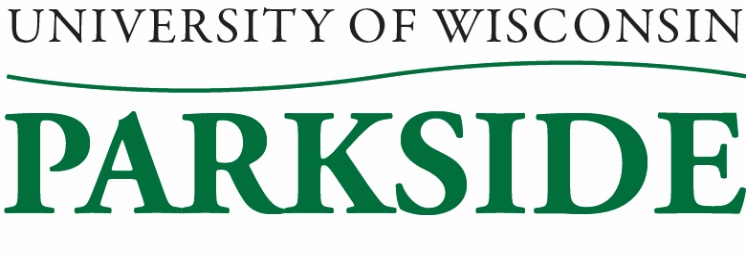 University Staff Committee Meeting MinutesAugust 11, 2022 / 1:00 PM – 2:30 pmGalbraith roomMembers Present:  	Sherry Craig, Mary Henderson, Jean Hrpcek, Carol Kinsley, Loki Lott, Laura McClure, Michele Oakes-Cisler, April Puryear, Jenni WagnerMembers Absent:	Bob Grieshaber, Heather SpencerGuests:	Scott Menke, Lisa CrumbleCall to Order:            1:04pmMeeting Minutes Approval for July 14, 2022Minutes approved.Secretary ElectionAfter a brief discussion, Jenni nominated herself for the Secretary position.  An election was held and Jenni was voted in to be the secretary.Vice Chancellor Finance/Administration UpdateVice Chancellor Menke updated the committee on several topics.  A retreat was recently held with a major focus on picturing our campus in 2035 and how best we can work towards achieving that.Current enrollment is trending lower than last year.Campus is working on creating a compensation analysis to be used when funds become available.A Progression/Promotion policy is being developed and ultimately will be presented to governance committees.Looking for campus efficiencies.Hiring a consultant Capture more revenueFringe developmentSpace utilization is being reviewed.University Staff Professional Development EventThe August 18th event had to be cancelled due to work being done in the Student Center.  Hoping to reschedule the event for January 19, 2023.  Prefer to have the topic be more professional development focused – looking at 5 Bucket Principle.EmeritusEmeritus status for Diane Tenuta was presented and approved.  The application/nomination will be moved forward to the Chancellor and Diane’s most recent supervisor.The committee would still like to see this process cleaned-up – with a more refined process and inclusion of benefits.  The main benefit seems to be keeping the Parkside email account.President Jay Rothman Meeting UpdateCarol attended the meeting.  President Rothman presented his current plan as well as his desire to obtain more funding from the legislature.  Issues with TTC and outsourcing grounds and custodial were brought to his attention as current pain points.University Staff Committee Sub-CommitteesThere are still a few individuals that need to sign up for taking a lead role and/or serving on our various sub-committees.  Committees are as follows:ElectionUniversity Staff Distinguished Service AwardRegents University Staff Distinguished Service AwardProfessional Development FundsProfessional Development EventChristmas Tree Set-UpAsk MeWebsiteBy-Laws Review (even years)Ask MeVolunteers are still needed – sign up information can be found in emails.Adjournment:   Meeting adjourned 2:21pm.Minutes submitted by:  Jenni Wagner, Secretary 